Poniedziałek – 30.03.2020Zadanie I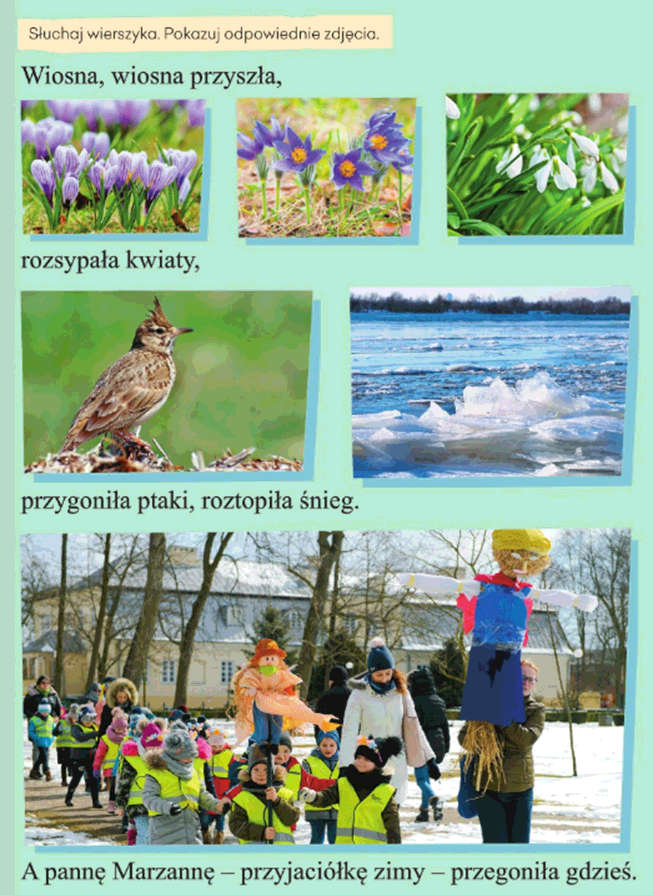 Zadanie IIObejrzyj zdjęcia. Powiedz, co zobaczyli podczas spaceru dziadek, Sonia                      i Wiktor. Podziel te nazwy rytmicznie (na sylaby) z pomocą osoby dorosłej, łącząc tę czynność z klaskanie. 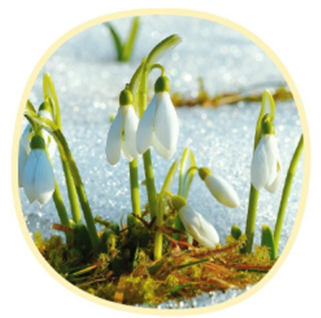 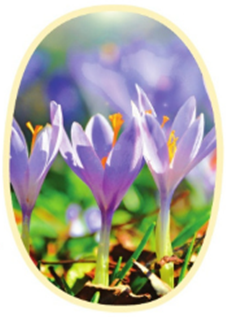 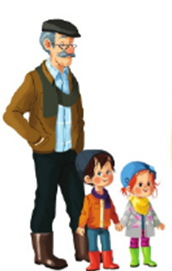                                               KROKUSY                                PRZEBIŚNIEGI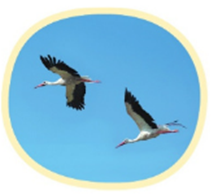 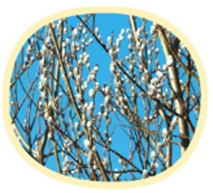               BOCIANY                                                                                                                          BAZIE KOTKIZadanie III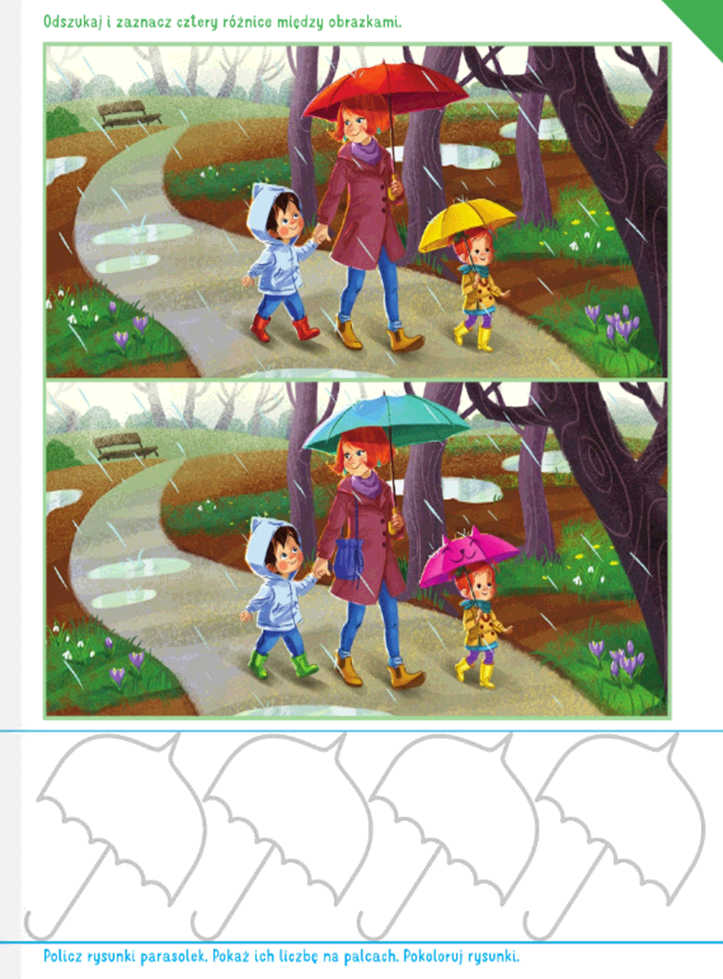 Wtorek – 31.03.2020Policz, a następnie w wyznaczonym  miejscu (w ramkach) narysuj tyle kresek, ile  jest bocianów, krokusów oraz przebiśniegów w poszczególnych zbiorach. Pokoloruj obrazki.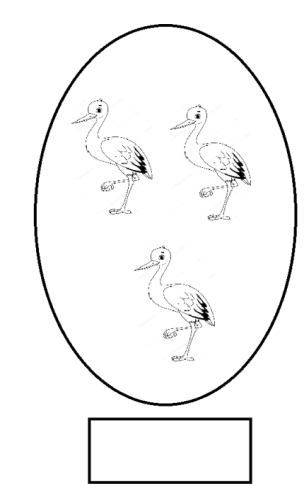 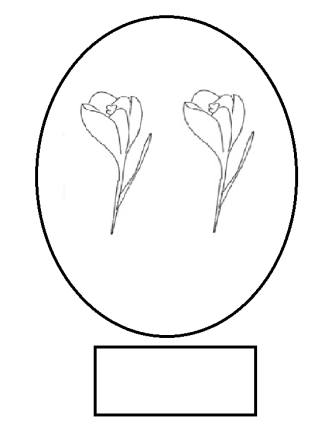 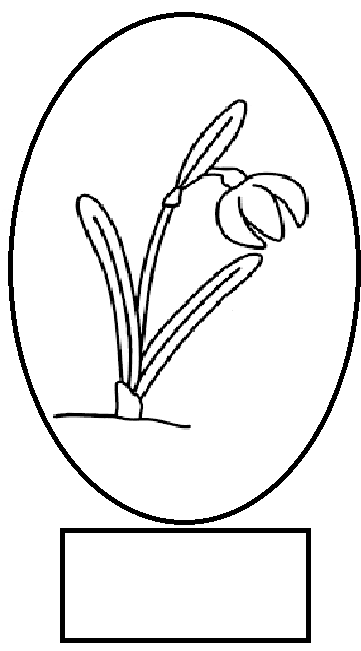 Środa – 01.04.2020Zadanie I Śpiewanie piosenki „Wiosenna poleczka” https://www.youtube.com/watch?v=8W4_2FokVHU- Na początku włączamy piosenkę i pozwalamy dziecku wsłuchać się w melodię i tekst- Włączamy fragmenty piosenki i powtarzamy z dzieckiem usłyszany tekst- Ilustrujemy ruchem tekst Maszeruje wiosna przez łąki i pola- 	MASZERUJEMY W MIEJSCU Witają ją dzieci z naszego przedszkola	       MACHAMYRef. Weźmy wiosnę do kółeczka	ROBIMY KÓŁECZKA/ PARY Z RODZICEM Niech prowadzi nas poleczka Raz dwa raz dwa, kto zatańczy tak jak ja x2	Ma krótką sukienkę dżinsową kurteczkę	WSKAZUJEMY NA UBRANIAZielone buciki małą torebeczkę	               WSKAZUJEMY NA BUTYRef. Weźmy wiosnę do kółeczka             ROBIMY KÓŁECZKA/PARY Z RODZICEMNiech prowadzi nas poleczkaRaz dwa raz dwa, kto zatańczy tak jak ja x2	Piegi ma na buzi i uśmiech wesoły 	 POKAZUEJMY BUZIĘA na głowie z listków wianuszek zielony	     POKAZUJEMY GŁOWĘ Ref. Weźmy wiosnę do kółeczka	ROBIMY KÓŁECZKA/PARY Z RODZICEMNiech prowadzi nas poleczkaRaz dwa raz dwa, kto zatańczy tak jak ja x2Czwartek – 02.04.2020Zadanie IPosłuchaj zagadek i zastanów  się, czy wiesz, o kim mowa…Powrócił do nasz dalekiej stronyma długie nogii dziób czerwony.Czarno-biały ptak,po łące spaceruje.Lubi stać na jednej nodze,żabki konsumuje.Zabawa ruchowa: Bocian i żabki. Na hasło „bocian” dziecko chodzi po pokoju unosząc kolana wysoko do góry i wydaje          z siebie dźwięki przypominjące bociany „kle, kle”. Na hasło „żaba” dziecko kuca i skacze wydając przy tym dźwięki przypominające żabę. 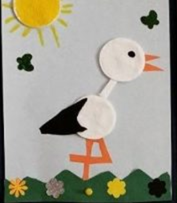 Zadanie II  Praca plastyczna- bocianPotrzebne będą: farby/mazaki, klej, płatki kosmetyczne, papier kolorowy, kartka. Piątek – 03.04.2020Zadanie I Film edukacyjny Obejrzyj krótki wywiad z bocianem. Spróbuj odpowiedzieć na następujące pytania:O jakiej porze roku mówił na początku krasnoludek? Już wiemy, że ta pora roku jest  u nas Dokąd podróżował bocian i dlaczego? Gdzie mieszkają bociany?https://www.youtube.com/watch?v=PMUUm7Xx-FwZadanie II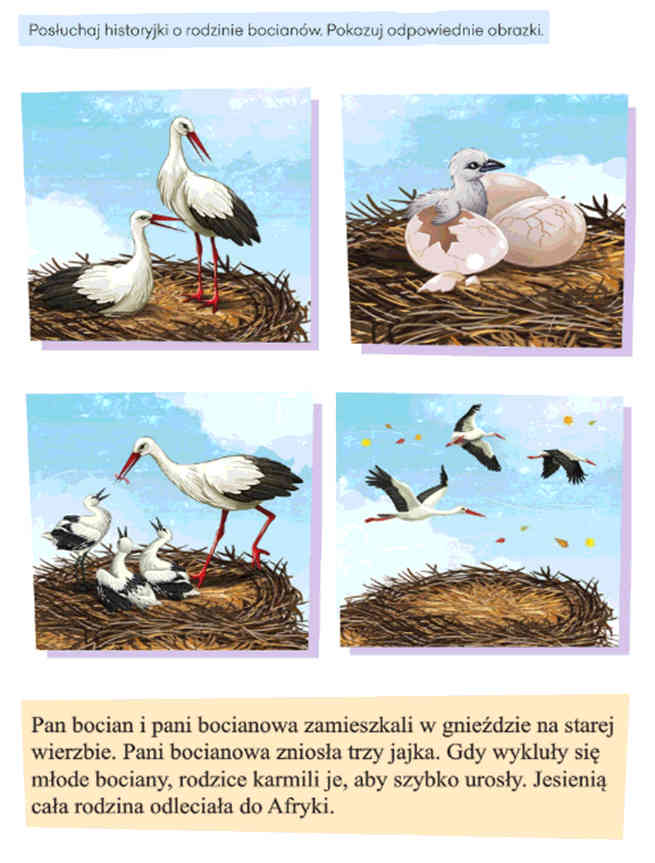 Zadanie IIINazwij zwierzęta, które są przedstawione na zdjęciach. Naśladuj ich ruchy. 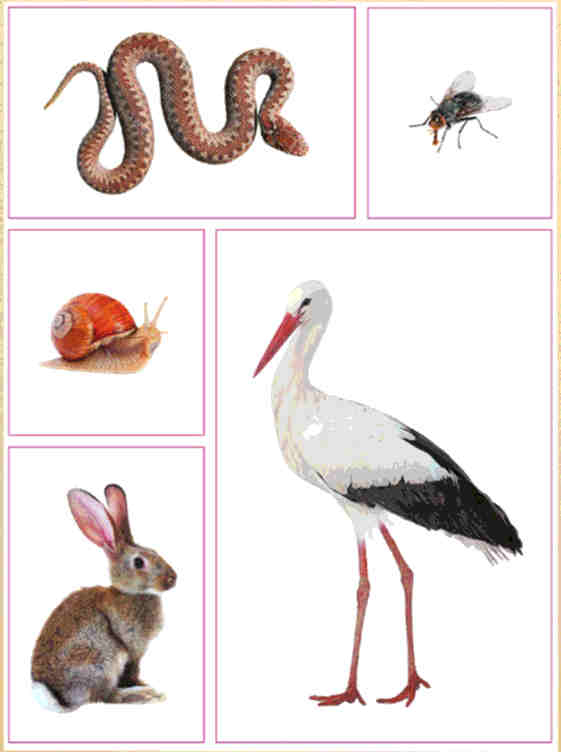 